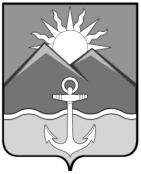 АДМИНИСТРАЦИЯХАСАНСКОГО МУНИЦИПАЛЬНОГО РАЙОНАПОСТАНОВЛЕНИЕ пгт Славянка17.05.2022г.                                                                                               	     № 289-па Об утверждении Календарного планамероприятий межпоселенческогохарактера по работе с детьми и молодежьюХасанского муниципального района на 2022 годВ соответствии со статьей 15 Федерального закона от 6 октября 2003 года             № 131 - ФЗ «Об общих принципах организации местного самоуправления                     в Российской Федерации», руководствуясь Уставом Хасанского муниципального района, на основании муниципальной программы «Молодежная политика Хасанского муниципального района на 2022-2024 годы», утвержденной постановлением администрации Хасанского муниципального района от 7 сентября 2021 года № 696 - па  «Об утверждении муниципальной программы «Молодежная политика Хасанского муниципального района на 2022-2024 годы», администрация Хасанского муниципального районаПОСТАНОВЛЯЕТ:Утвердить прилагаемый Календарный план мероприятий межпоселенческого характера по работе с детьми и молодежью Хасанского муниципального района на 2022 год.Отделу культуры, спорта и молодежной политики администрации Хасанского муниципального района (М.П. Горникова) принять необходимые меры, направленные на исполнение Календарного плана мероприятий межпоселенческого характера по работе с детьми и молодежью Хасанского муниципального района на 2022 год. Начальнику отдела информации и информационной безопасности администрации Хасанского муниципального района (М.А. Захаренко) разместить настоящее постановление на официальном сайте администрации Хасанского муниципального района в информационно – телекоммуникационной сети «Интернет».Контроль за исполнением настоящего постановления возложить на заместителя главы администрации Хасанского муниципального района                И.В. Старцеву.Глава Хасанскогомуниципального района                                                                 И.В. Степанов                                                                                                                    						Утвержден                                                                                                                                                                   	постановлением  администрации                                                                                                                                                                     	Хасанского муниципального района														    от  17.05.2022г.  № 289-па   Календарный план мероприятий межпоселенческого характера по работе с детьми и молодежьюХасанского муниципального района на 2022 год№ п/пПланируемые мероприятияСроки исполненияКатегория участниковОрганизация и проведение заседаний добровольцев молодежных общественных организаций Хасанского муниципального районав течение годаАктивисты, добровольцы молодежных общественных организацийУчастие делегаций молодежи Хасанского муниципального района в мероприятиях, проводимых департаментом по делам молодежи Приморского краяв течение годаАктивисты, добровольцы молодежных общественных организацийПроведение месячника военно-патриотического воспитания граждан на территории Хасанского муниципального районаянварь-февральУчащиеся образовательных учреждений поселений Хасанского муниципального района. Подростки и молодежь в возрасте 14-30 летМероприятие «День студента»январьСтуденты филиала колледжа «Дальрыбвтуз»Участие в мероприятиях, посвященных выводу Советских войск из АфганистанафевральПодростки и молодежь в возрасте 14-30 летУчастие в мероприятиях, посвященных памяти участников Хуньчуньского боя 25 марта 1936 годафевральУчащиеся образовательных учреждений поселений Хасанского муниципального районаУчастие в основных мероприятиях, приуроченных ко Дню защитника Отечества 20 февраляПодростки и молодежь в возрасте 14-30 летУчастие в уроках мужества, посвященных подвигу пограничников и красноармейцев Ф.Крайнову, М. Краскину, И.Пожарскому25 мартаУчащиеся образовательных учреждений поселений Хасанского муниципального района Организация и проведение цикла обучающих семинаров-тренингов по профилактике деструктивных проявлениймартУчащиеся образовательных учреждений в возрасте 14-17 летУчастие в мероприятиях,  посвященных Дню памяти С.В. Дашука12 апреляКадеты военно-патриотического клуба «Держава», добровольцы общественных организаций, учащиеся школ пгт Посьет, пгт КраскиноОбщероссийская антинаркотическая акция «Призывник» апрель, октябрьМолодежь призывного возраста, учащиеся старших классов общеобразовательных школ, студентыУчастие в Международной акции «Тест по истории Великой Отечественной войны»апрельУчащиеся образовательных учреждений поселений Хасанского муниципального района. Подростки и молодежь в возрасте 14-35 летОрганизация и проведение районной акции «Чистый берег» пгт Посьет, пгт Зарубино, пгт Славянка,  пгт Безверхово, пгт ПриморскоеапрельПодростки и молодежь в возрасте 14-35 лет.Участие в проведении  Всероссийской акции «Георгиевская ленточка» 22 апреля – 9 маяПодростки и молодежь в возрасте 14-35 лет. Планируемый охват 1000 человекУчастие в проведении Всероссийской акции «Звезда Победы»апрельПодростки и молодежь в возрасте 14-35 лет. Планируемый охват 1000 человекСодействие организации в поселениях Хасанского района традиционных встреч ветеранов с молодежью, посвященных Победе в Великой Отечественной войне 1941-1945 годовмайПодростки и молодежь в возрасте 14-35 летАкция «Я помню! Я горжусь!»9 маяУчащиеся образовательных учреждений поселений Хасанского муниципального района. Подростки и молодежь в возрасте 14-35 летУчастие  в проведении Всероссийской акции «Бессмертный полк» 9 маяПодростки и молодежь в возрасте 14-35 летУчастие и содействие в организации  Всероссийской акции «Солдатская каша»9 маяПодростки и молодежь в возрасте 14-35 летУчастие в проведении Всероссийской акции «Вальс Победы»9 маяПодростки и молодежь в возрасте 14-30 летУчастие и содействие в организации  Всероссийской акции «Вахта памяти»9 маяКадеты военно-патриотического клуба «Держава», члены общественно – патриотического движения «Герои Хасана»Участие в проведении Всероссийской акции «Свеча памяти»9 маяПодростки и молодежь в возрасте 14-35 летПроведение акции «Телефон доверия» в рамках профилактики суицидного поведения несовершеннолетних по средствам размещения социальной рекламы и изготовления печатных информационных изданий майУчащиеся образовательных учреждений в возрасте 12-17 летПрофилактические антинаркотические мероприятия в период летней оздоровительной компании июнь-августДети, подростки и молодежьУчастие в проведении игровой акции ко Дню защиты детей июньДети, подростки и молодежьРайонная благотворительная акция «Пусть детство звонкое смеется» приуроченная ко Дню защиты детейиюньДети из семей, оказавшиеся в трудной жизненной ситуацииУчастие в конкурсе юных инспекторов дорожного движения «Безопасное колесо»июньУчащиеся образовательных учреждений в возрасте 11-13 летАкция «Мы дети твои, Россия!», приуроченная к государственному празднику «День России»12 июняУчащиеся образовательных учреждений поселений Хасанского муниципального района. Подростки и молодежь в возрасте 14-35 летУчастие в мероприятии, посвященном «Дню памяти и скорби»22 июняДети, подростки и молодежьОрганизация и проведение профилактической акции «Мир в наших руках» в рамках международного Дня борьбы с наркоманией и наркобизнесом 26 июняПодростки и молодежь в возрасте 14-35 летУчастие в организации и проведении основных мероприятий приуроченных к празднованию Дня Российской молодежи27 июняПодростки и молодежь в возрасте 14-35 летУчастие в основных мероприятиях для молодых семей в рамках Всероссийского Дня семьи, любви и верностииюльПодростки и молодежь в возрасте 14-35 летУчастие в основных мероприятиях Эскорта Памяти «Хасан – священная земля», приуроченных к 82-летней годовщине Хасанских событийавгустПодростки и молодежь в возрасте 14-35 летРайонная благотворительная акция «Помоги собраться в школу» - приобретение подарочных наборов к школеиюль - августДети из семей, оказавшиеся в трудной жизненной ситуацииУчастие в основных мероприятиях, приуроченных к празднованию Дня Государственного флагаавгустПодростки и молодежь в возрасте 14-35 летЭскорт Памяти, посвященный подвигу пограничника Петра Овчинникова.9 августаПодростки и молодежь в возрасте 14-35 летАкция «Флаг России». Выставка «Наша гордость и слава»22 августаУчащиеся образовательных учреждений поселений Хасанского муниципального района. Подростки и молодежь в возрасте 14-35 летОрганизация и проведение мероприятий по профилактике наркомании для студентов и старшеклассников по принципу «ровесник - ровеснику» с молодежным активом, для дальнейшей работы с несовершеннолетними, стоящих на профилактических учетах в органах системы профилактики и безнадзорности сентябрь-октябрьУчащиеся образовательных учреждений в возрасте 14-18 летУчастие в основных мероприятиях приуроченных ко Дню окончания Второй мировой войны 1945 года3 сентябряУчащиеся образовательных учреждений в возрасте 14-18 летУчастие в основных мероприятиях, приуроченных ко Дню солидарности в борьбе с терроризмом3 сентябряУчащиеся образовательных учреждений в возрасте 14-18 летОрганизация  тренинг-семинар для студентов и старшеклассников  по здоровому образу жизнисентябрь-октябрьУчащиеся образовательных учреждений в возрасте 14-17 летТворческая мастерская и мастер-классы «Учимся у природы»сентябрьУчащиеся образовательных учреждений в возрасте 14-17 летТрудовой десант. Участие в очистке памятных мест Хасанского района.сентябрьУчащиеся образовательных учреждений в возрасте 14-17 лет, волонтерыАкция «Аллея Выпускников». Высадка деревьев возле школы или на прилегающей территориимай-сентябрьВыпускники общеобразовательных учрежденийАкция «Профориентация»октябрьУчащиеся образовательных учреждений в возрасте 14-18 летУчастие в основных мероприятиях, приуроченных ко Дню народного единства4 ноябряУчащиеся образовательных учреждений в возрасте 14-18 летУчастие в проведение Всероссийской профилактической акции «Сообщи, где торгуют смертью?» 16-27 ноябряУчащиеся образовательных учреждений в возрасте 12-17 летОрганизация и проведение  акции приуроченной к Всемирному Дню борьбы со СПИДом1 декабряУчащиеся образовательных учреждений в возрасте 12-17 летОрганизация и проведение акции «День неизвестного солдата» 3 декабряУчащиеся образовательных учреждений в возрасте 12-17 летОрганизация и проведение Дня волонтера5 декабряУчастники молодежных организаций Хасанского района, учащиеся старших классов общеобразовательных школУчастие в Международной акции «Тест по истории Отечества»декабрьУчащиеся образовательных учреждений поселений Хасанского муниципального района. Подростки и молодежь в возрасте 14-35 летУчастие в основных мероприятиях, посвященных Дню Конституции России12 декабряУчастники молодежных организаций Хасанского района, учащиеся старших классов общеобразовательных школАкция «День Героев Отечества». Вахта Памяти.декабрьУчащиеся образовательных учреждений поселений Хасанского муниципального района. Подростки и молодежь в возрасте 14-35 летРайонная благотворительная акция «Социальные елки» - приобретение подарочных новогодних наборов для детей, из семей, находящихся в трудной жизненной ситуациидекабрьПодростки в возрасте 14-18 летОрганизация обучающих мероприятий для молодежи (семинар, тренинги, мастер-классы, лекции, выездные обучающие смены, стажировки)в течение годаУчащиеся образовательных учреждений поселений Хасанского муниципального района. Подростки и молодежь в возрасте 14-35 летОрганизация свободного времени и коллективной деятельности молодежив течение годаУчащиеся образовательных учреждений поселений Хасанского муниципального района. Подростки и молодежь в возрасте 14-35 летМероприятия по здоровому образу жизнив течение годаУчащиеся образовательных учреждений поселений Хасанского муниципального района. Подростки и молодежь в возрасте 14-35 летСодействие и организация временной занятости подростков и молодежи на предприятиях и в организациях Хасанского муниципального районав течение годаУчащиеся образовательных учреждений поселений Хасанского муниципального района. Подростки и молодежь в возрасте 14-35 лет